Responda las siguientes preguntas observando los componentes y recordando lo que ha aprendido de ellos.Bomba hidráulica engranajes. a.-  ¿Cuáles son los elementos básicos que componen este tipo de bombas?b.- Como Ud. puede apreciar, esta bomba hidráulica posee dos orificios o puntos de conexión uno más grande y otro más pequeño ¿Qué líneas hidráulicas conectaría a estos puntos? Bomba hidráulica pistones.  a.-  ¿Cuáles son los rasgos externos que permiten diferenciar a este tipo de bombas?b.- ¿Qué es el pilotaje?.  Válvula de Control. a.-  ¿Cómo Ud. se puede dar cuenta que esta válvula es de tres posiciones?b.- ¿Cómo se conecta esta válvula?Válvula Check.   a.- ¿En qué tenemos que fijarnos cuando conectamos este tipo de válvulas?b.- ¿Dónde se ubica esta válvula?Motor Hidráulico. a.-  ¿Cuál es la principal característica que diferencia un motor hidráulico de una bomba hidráulica en relación a su construcción?Cilindro. a.-  ¿Cuál es la razón de que las conexiones de este componente se encuentren tan separadas?b.-  ¿Por qué el vástago del cilindro es tan brillante?Filtro hidráulico. a.-  ¿Cuál es la diferencia entre un filtro y un elemento de filtro?b.-  ¿Quién y qué determina que un filtro sea más grande que otro o tenga diferente elemento de filtraje?Línea  flexible o manguera  hidráulica.     a.-  ¿Qué tienen en sus extremos estas líneas hidráulicas?    b.-  ¿En qué situaciones se utilizan las líneas flexibles o mangueras hidráulicas?9.- Conectores o niples hidráulicos. a.- Complete la información de los siguientes conectores:b.- Explique ¿En qué tipo de uniones se utiliza una brida como conector? 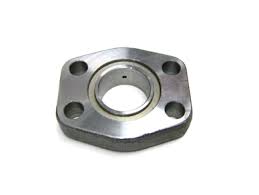 10.- Acumulador hidráulico.a.- ¿Qué tiene un acumulador en su interior?  11.- Indicador de temperatura y nivel de fluido. a.- ¿Cuál es la razón de traer un indicador de temperatura?12.-. Indicador de presión o manómetro. a.- ¿En qué unidades de presión entrega este manómetro la información?       ADOTEC 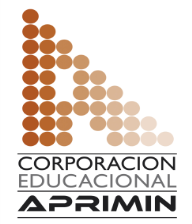 MÓDULOOLEOHIDRÁULICA BÁSICA       ADOTEC UNIDAD IICOMPONENTES        ADOTEC GUÍA DE TRABAJO EXPOSICIÓN DE COMPONENTESNOMBRENOMBRENOMBREFECHACURSO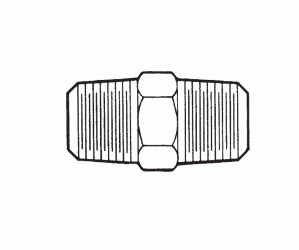 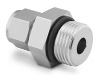 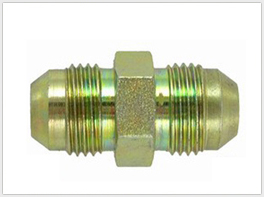 Nombre: Rosca _____Su hilo es de forma ______ Nombre: Rosca _________Requiere de un ________              para sellar.Nombre: Rosca___________Tiene un marcado________           en el extremo de su hilo. 